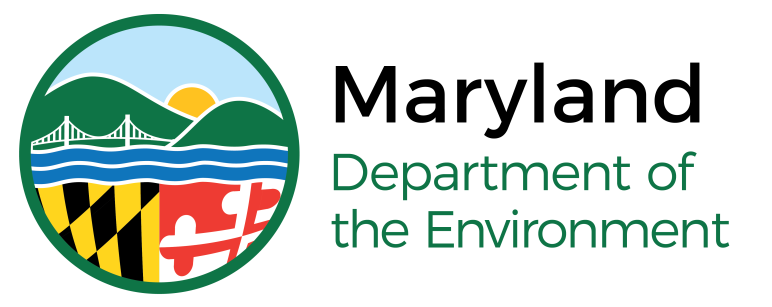         Ninety-Eighth (98th) Annual Report of the Maryland Bureau of Mines                                            -2019-Prepared by:Land and Materials AdministrationMining ProgramPrepared for:Larry Hogan, GovernorState of MarylandBoyd K. Rutherford, Lt. GovernorState of MarylandBill Ferguson., Senate PresidentMaryland General AssemblyAdrienne A. Jones, House SpeakerMaryland General Assembly Senate Education, Health, and Environmental Affairs CommitteeHouse Environment and Transportation Matters CommitteeMARYLAND DEPARTMENT OF THE ENVIRONMENT1800 Washington Boulevard │ Baltimore, MD 21230 │ mde.maryland.gov301-689-1440 │ 800-633-6101 │ TTY Users: 7-1-1
Larry Hogan, Governor │ Boyd K. Rutherford, Lt. Governor │ Ben Grumbles, Secretary                                                  TABLE OF CONTENTS
Executive Summary 	 3 Summary of Statistics - Coal Production	 4 Summary of Statistics - Employees 	 4 Tonnage by Coal Seams, County, and Basin 	 5 	 Production, Mining, and Reclamation Statistics by Permit	 6Summary of Land Mined, Backfilled, and Planted	9Permitting Activity    	13Mine Foreman and Fire Boss Examinations and Certifications     	14Inspection and Enforcement Activities 	14Land Reclamation Committee Membership     	15Land Reclamation Committee Functions and Duties               	         	16
Reclamation Results of Surface Mined Lands      	172019 Reclamation Awards    	18Mining Permits Issued by Year and Permittee	19
Executive Summary 	   1 Summary of Statistics - Coal Production	   2   Summary of Statistics - Employees 	   2   Tonnage by Coal Seams, County, and Basin 	   3 	 Production, Mining, and Reclamation Statistics by Permit	   4Summary of Land Mined, Backfilled, and Planted	   7Permitting Activity          	11Mine Foreman and Fire Boss Examinations and Certifications               	12Inspection and Enforcement Activities 	12Land Reclamation Committee Membership               	13Land Reclamation Committee Functions and Duties                                           	                         14

Reclamation Results of Surface Mined Lands                	152019 Reclamation Awards            	16Mining Permits Issued by Year and PermitteEXECUTIVE SUMMARYThis report is published by the Maryland Department of Environment (MDE), in accordance with the Environment Article, Annotated Code of Maryland, §15-203(g) and §15-827, covering coal mine operations. During CY19, Maryland operators produced 1.68 million tons of coal. Surface coal mining production totaled 0.57 million tons in Allegany County and 0.24 million tons in Garrett County. Deep coal mining production totaled 0.86 million tons, all in Garrett County. The Maryland Department of Environment’s Bureau of Mines received 43 coal mine permit applications and approved 45 permitting actions, including one original permit and one significant amendment. Included in the permitting actions were 21 operator’s license renewals. Other permit actions included modifications, transfers, and prospecting permits.Seventy-three acres were affected, 81 acres rough backfilled, and 81 acres planted. Seven hundred forty-three inspections were conducted on coal mining operations. Eight notices of violation were issued. Seven citizen Complaints were received and investigated and one cessation order was issued. There were no Permit Revocations or bond forfeitures during this calendar year.The Land Reclamation Committee (Committee) met two times and approved three reclamation plans. The Committee also evaluated the revegetation on 303 acres eligible for Phase II bond release and approved 230 acres as meeting the standards for release. There was one reclamation plan change during the year.   SUMMARY OF STATISTICS FOR THE CY 2019REPORT OF THE MARYLAND BUREAU OF MINESCoal production in Maryland during 2019 totaled 1,680,143.89 tons. Production in 2019 represents a decrease of 62,472.58 tons from the 2018 production of 1,472,616.47 tons.                                                SUMMARY OF 2019 STATISTICS1COAL PRODUCTION (TONS)                                                                 EMPLOYEES21Obtained from reports submitted by Maryland mining operators.2These figures do not include office, supervisors, or independent truck haulers.                        TONNAGE BY COAL SEAMS, COUNTY, AND BASIN                                                        ALLEGANY COUNTY Waynesburg		. . . . . . . . . . . . . . . . . . . . . . . . . . . . . . . . . . . . . .    	             3,075.49Sewickley     	              . . . . . . . . . . . . . . . . . . . . . . . . . . . . . . . . . . . . . .    	           12,313.64Redstone 	 	. . . . . . . . . . . . . . . . . . . . . . . . . . . . . . . . . . . . . .   	         203,478.94Pittsburgh		. . . . . . . . . . . . . . . . . . . . . . . . . . . . . . . . . . . . . .                233,384.65Morantown 		. . . . . . . . . . . . . . . . . . . . . . . . . . . . . . . . . . . . . .                  21,278.27L. Pittsburgh 		. . . . . . . . . . . . . . . . . . . . . . . . . . . . . . . . . . . . . .    	           58,668.79Franklin 		. . . . . . . . . . . . . . . . . . . . . . . . . . . . . . . . . . . . . .                           0.00Harlem			. . . . . . . . . . . . . . . . . . . . . . . . . . . . . . . . . . . . . .                           0.00Bakerstown		. . . . . . . . . . . . . . . . . . . . . . . . . . . . . . . . . . . . . .                           0.00Freeport		              . . . . . . . . . . . . . . . . . . . . . . . . . . . . . . . . . . . . . .                    2,168.45Tyson  		              . . . . . . . . . . . . . . . . . . . . . . . . . . . . . . . . . . . . . .                  37,680.21Borden			. . . . . . . . . . . . . . . . . . . . . . . . . . . . . . . . . . . . . .                           0.00Barton			. . . . . . . . . . . . . . . . . . . . . . . . . . . . . . . . . . . . . .                           0.00                                                                                         TOTAL . . . . . . . . . .. . . . . . . . . . .   572,048.44GARRETT COUNTYSewickley 		. . . . . . . . . . . . . . . . . . . . . . . . . . . . . . . . . . . ...                      35,877.68Pittsburgh		. . . . . . . . . . . . . . . . . . . . . . . . . . . . . . . . . . . . . .                    34,125.08Morantown 		. . . . . . . . . . . . . . . . . . . . . . . . . . . . . . . . . . . . . .                    25,490.83L. Pittsburgh 		. . . . . . . . . . . . . . . . . . . . . . . . . . . . . . . . . . . . . .                    33,122.23Franklin		              . . . . . . . . . . . . . . . . . . . . . . . . . . . . . . . . . . . . . .                    25,216.43Barton			. . . . . . . . . . . . . . . . . . . . . . . . . . . . . . . . . . . . . .                    62,737.07Harlem			. . . . . . . . . . . . . . . . . . . . . . . . . . . . . . . . . . . . . .                             0.00Bakerstown		. . . . . . . . . . . . . . . . . . . . . . . . . . . . . . . . . . . . . .                    20,493.38Freeport		              . . . . . . . . . . . . . . . . . . . . . . . . . . . . . . . . . . . . . .                    61,873.00Upper Kittanning   	. . . . . . . . . . . . . . . . . . . . . . . . . . . . . . . . . . . . . .                             0.00Middle Kittanning           . . . . . . . . . . . . . . . . . . . . . . . . . . . . . . . . . . . . . .                             0.00Redstone		. . . . . . . . . . . . . . . . . . . . . . . . . . . . . . . . . . . . . .                      9,159.75Tyson 			. . . . . . . . . . . . . . . . . . . . . . . . . . . . . . . . . . . . . .		        0.00Waynesburg                     . . . . . . . . . . . . . . . . . . . . . . . . . . . . . . . . . . . . . .                             0.00                                                                           TOTAL . . . . . . . . . . . . . . . . . . . .  1,108,095.45TONNAGE BY BASINLower Youghiogheny       . . . . . . . . . . . . . . . . . . . . . . . . . . . . . . . . . . . . . 	  0.00Upper Youghiogheny       . . . . . . . . . . . . . . . . . . . . . . . . . . . . . . . . . . . . .		  0.00Casselman                        . . . . . . . . . . . . . . . . . . . . . . . . . . . . . . . . . . . . .                   861,873.00Casselman-Cherry Creek . . . . . . . . . . . . . . . . . . . . . . . . . . . . . . . . . . . . 	  0.00Potomac                            . . . . . . . . . . . . . . . . . . . . . . . . . . . . . . . . . . . . . .                  12,109.19George's Creek                 . . . . . . . . . . . . . . . . . . . . . . . . . . . . . . . . . . . . . .                 806,161.70                                                                           TOTAL . . . . . . . . . . . . . . . . . . .    1,680,143.89                      Acres Mined, Backfilled, Planted, and Released   By Geological Basin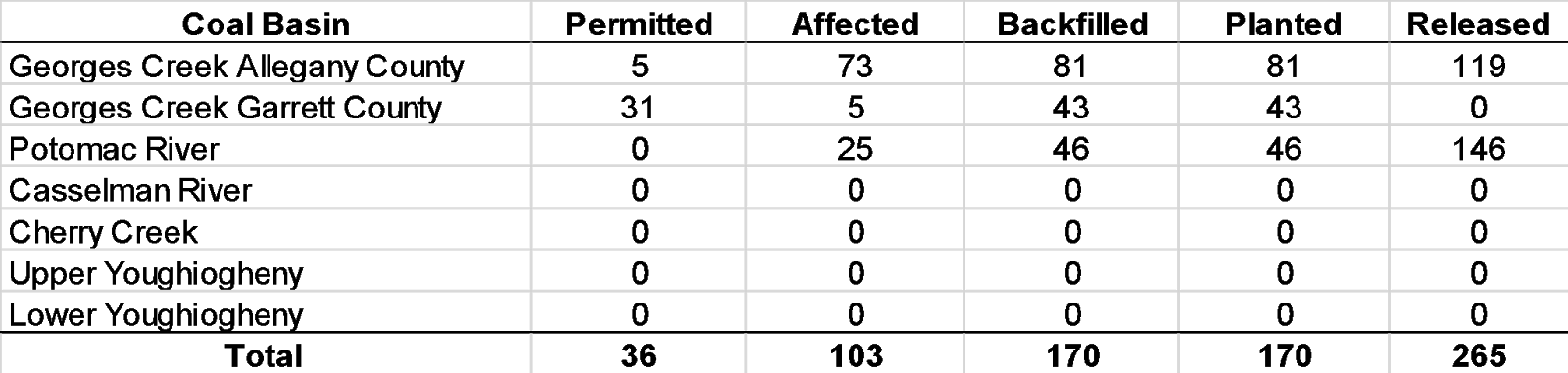 Acres Reported in 2019 Annual Mining and Progress ReportsCumulative Acres from January 1, 1975 – December 31, 2019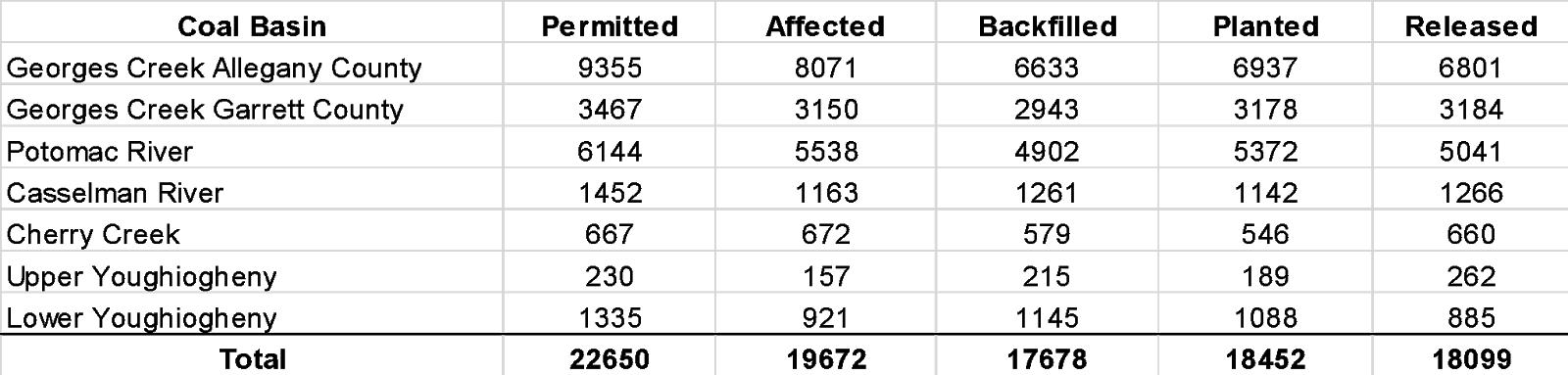           MINE FOREMAN AND FIRE BOSS           EXAMINATIONS AND CERTIFICATIONSMine Foreman and Fire Boss applicants examined and certified from 2015 through 2019            INSPECTION AND ENFORCEMENT ACTIVITIES    2015-2019LAND RECLAMATION COMMITTEE                 The following members served on the Land Reclamation Committee during 2019:DEPARTMENT OF THE ENVIRONMENT REPRESENTATIVES:Ed Larrimore, Chairman, MDE Land and Materials AdministrationJohn E. Carey, MDE Bureau of MinesDEPARTMENT OF NATURAL RESOURCES REPRESENTATIVES:George Eberling, Forestry DivisionAlan Klotz, Freshwater FisheriesRande Brown, Wildlife DivisionCITIZEN REPRESENTATIVES:Michael Beard, Garrett CountyBill Pegg, Allegany CountyCOUNTY REPRESENTATIVES:Jeff Barclay, Allegany CountyGary Aronhalt, Garrett CountySOIL CONSERVATION DISTRICT REPRESENTATIVES:Adam Heavner, Allegany Soil Conservation DistrictRoger Kitzmiller Garrett Soil Conservation DistrictCOAL INDUSTRY REPRESENTATIVES:Tim SchwinabartRaymond TigheLAND RECLAMATION COMMITTEE FUNCTIONS AND DUTIESThe Land Reclamation Committee (Committee) is responsible for the approval of all reclamation plans submitted, as part of an application for a coal mining permit. The committee also oversees land reclamation activities on surface coal mining operations in Maryland.   The Land Reclamation Committee visits proposed and active mining sites to:(1) Determine the suitability of proposed reclamation plans;   (2) Review mining and reclamation progress; and(3) Evaluate the success of revegetation practices.During 2019, the Land Reclamation Committee conducted site visits on four days. These visits included field reviews of three proposed mining sites and 13 revegetation sites to evaluate the success of the revegetation. The Land Reclamation Committee conducts meetings to:	1. Review and approve reclamation plans;                2. Review reclamation progress on active mining permits;	3. Evaluate the revegetation on areas eligible for Phase II bond release;	4. Review the surface coal mining laws, regulations and policies and recommend          changes to improve effectiveness of the Maryland Regulatory program; and	5.  Recommend research and cost-sharing projects to promote optimum          revegetation of mine lands.During 2019, the Land Reclamation Committee met two times. During these meetings, the Land Reclamation Committee approved three reclamation plans for new mining areas. They also evaluated 303 acres of revegetation eligible for Phase II bond release and approved 230 acres as meeting the standards for release. There was one reclamation plan change during the year.                                                2019 RECLAMATION AWARDPermit SM-04-445 Savage Mountain MineralsPermit SM-12-460 LAOC CorporationThe CommitteeLRC in conjunction with the Bureau of Mines awarded two reclamation awards for 2019. Awards are presented annually for reclaimed coal mines that show excellence in reclamation. Both award sites had been previously disturbed by mining operations leaving little topsoil available to restore the sites following mining. Careful salvage and redistribution of the limited topsoil along with sound revegetation practices have produced quality reclamation sites. These now blend well with their surroundings and can be productive to serve as pasture or other land uses.   Past Reclamation Award Winners*Year	Name of Company			                        Permit1984	Bridgeview Coal Company				3561985	Brashear Coal Company					2641986	Buffalo Coal Company					3661987	Delta Mining, Inc.					3451988	Beener Coal Company					1431989	Brashear Coal Company					2641990	Action Mining Company					3941991	Patriot Mining Company					4061992	S & G Coal Company					3481993	Buffalo Coal Company					2151994	G & S Coal Company					3651995	John Duckworth Coal    					3721996	Buffalo Coal Company					4091997	Tri Star Mining Inc.					4181998	G & S Coal Company					3251999	Buffalo Coal Company					4092000	Winner Bros. Coal Company				2862001	Clise Coal Company					3152002	Win-More Mining					2732003	Pine Mountain Coal Company				4202004	G & S Coal Company					3652005	Mountaineer Mining Corp.				4382006 	Winner Brothers Coal Company				3852007	Tri Star Mining Inc					4292008	Cobra Mining, Inc.					1842009	Vindex Energy Corporation				3382010      Clise Coal Company Inc.					2132011      Mettiki Coal, LLC					4282012      Tri-Star Mining, Inc.					4342013	Vindex Energy Corporation				4312014	Tri-Star Mining, Inc.					4192015	Beechwood Coal, LLC					4032016	Ritchie Trucking and Excavating, Inc.			0402017	Vindex Energy, LLC					4272018	Beechwood Coal, LLC					451*Each year the Land Reclamation Committee selects a coal mining operation that has achieved outstanding reclamation on a permit site. The award is presented by the Committee.        MINING PERMITS ISSUED BY YEAR AND PERMITTEEPermit	 			YearNo.				Issued		                Permittee1	 			1955	            The George's Creek Lumber Company*2	 	1955		Allegany Engineering Company*3 		1955		B.M.W. Coal Company*4		1955	Old Hampshire Coal Company, Inc.*5		1955		Car and Glotfelty Construction Co.*6	1955		M.H. Bigan Coal Company*7		1955		Moran Coal Company*8 	     1955		Allegany Engineering Company*9	 	1955		Schell Mining Company, Inc.*10	 	1955		B & U Coal Company*11		1955		Morgan Contracting Company**12	 	1955		Romadale Coal Corporation*13	 	1955		Cross Fuel Company*14	 	1955		Highland Construction Company*15	 	1955	            Phoenix Big Vein Coal Company (Repermitted 338) *16	 	1955		Moran Coal Company*17	 	1955		T.J. Cramblett**18	 	1955		Moscow-Georges Creek Coal Company*19	 	1955		J.R. Thrasher Contracting & Stripping Co.*20	 	1956		Moran Coal Company (Repermitted 333) *21	 	1956		Schell Mining Company, Inc.**22		1956		Savage Coal Company*23	 	1956		Moran Coal Company*24	 	1956		The Georges Creek Coal & Land Co.*25	 	1957		Charles T. *26	 	1957		Allegany Engineering Company*27	 	1957		Goodwill Fuel Company*28	 	1957		D.B.&B. Coal Company*29	 	1957		Queen George's Creek Coal Company**30	 	1957		Mack Coal Company**31	 	1957		White Crest Coal Company, Inc.**32	 	1957		D.B.&B. Coal Company*33	 	1957		Moran Coal Company*34	 	1957		Chelsie A. Liller*35	 	1957		J.E. George Trucking Company**36	 	1957		D.B.&B. Coal Company*37	 	1957		J&M. Coal Company**38	 	1957		Casey Construction Company**39		1958		Moran Coal Company*40	 	1958		United Energy Coal, Inc. ** 41	 	1958		Buffalo Coal Company, Inc.*42	 	1958		Casey Construction Company**43	 	1958		Sara-Ki Coal Company, Inc.* 44 	 				1958		Yantus & Zubek Coal Company* 45	 	1958		Moran Coal Company* 46	 	1958		Casey Construction Company** 47	 	1958		Moran Coal Company* 48	 	1958		Moran Coal Company* 49 	 	1958		Sara-Ki Coal Company, Inc.* 50	 	1958		Laurel Creek Company, Inc.** 51	 	1958		D.B.&B. Coal Company** 52	 	1958		Moon and Sons* 53	 	1959		George L. Smith Contracting Company* 54	 	1959		The Georges Creek Lumber Company* 55	 	1959		Moran Coal Company* 56	 	1959		North Branch Coal Corporation* 57	 	1959		George Coal Company** 58	 	1959		Samuel Compton & Company** 59	 	1959		Hoover & White* 60	 	1959		Laurel Creek Company, Inc.** 61		1959		The Eddy Fuel Company** 62	 	1959		J.R. Thrasher Contracting & Stripping Co.* 63	 	1959		Pittsburgh Coal Company* 64	 	1959		Mineral Coal Company, Inc., of West   Virginia* 65	 	1959		Laurel Creek Company, Inc.* 66	 	1959		The Georges Creek Lumber Company* 67	 	1959		Chelsie A. Liller* 68	 	1959		Casey Contracting Company** 69	 	1959		Pine Mountain Coal Company* 70	 	1959		Opel and Brenneman* 71	 	1959		The Georges Creek Lumber Company* 72	 	1959		. Coal Company* 73	 	1959		Casey Contracting Company** 74	 	1959		Goodwill Fuel Company* 75	 	1959		D.B.&B. Coal Company* 76	 	1960		Baughman Contracting Company, Inc.* 77	 	1960		P&K Coal Company* 78	 	1960		Morgan Contracting Company* 79	 	1960		Buffalo Coal Company, Inc.* 80		1960		Buffalo Coal Company, Inc.* 81	 	1960		Randall Robertson* 82	 	1960		Hoover & White** 83	 	1960		James E. George* 84	 	1960		B.M.W. Coal Company, Inc.* 85	 	1960		Casey Contracting Company** 86	 	1960		Beener Coal Company* 87		1960		Moran Coal Company, Inc.* 88		1960		D&K Coal Company* 89	 	1960		Brenneman Brothers* 90 	 	1960		Mack Coal Company* 91	 	1960		Clarence Rodamar* 92	 	1960		James E. George* 93	 	1961		Casey Contracting Company** 94	 	1961		Winner Brothers* 95		1961		Moran Coal Company, Inc.* 96	 	1961		Big Vein Coal Company* 97		1961		Maryland Fuel Company, Inc.* 98	 	1961		Yantus-Zubek Coal Company* 99	 	1961		J.R. Thrasher Contracting & Stripping Co.*100	 	1961		Trefall Bros., Inc.*101	 	1961		Mack Coal Company*102	 	1961		C.A. Liller Company*103	 	1961		Cross & Brumage Coal Company*104	 	1961		Beener Coal Company*105	 	1961		D&K Coal Company*106	 	1961		Mack Coal Company*107	 	1961		Yantus and Zubek*108	 	1961		Potomac Mining Company*109	 	1962		Casey Contracting Company*110	 	1962		Wilhelm Coal Company*111	 	1962		The Georges Creek Lumber Company*112	 	1962		Clark Coal Company*113	 	1962		Casey Contracting Company*114	 	1962		Casey Contracting Company*115		1962		Douglas Coal Company*116	 	1962		Red Lion Mining Corporation**117	 	1962	 	Ebensburg Coal and Clay Company*118	 	1963		James E. George*119	 	1963		Ebensburg Coal and Clay Company*120	 	1963		J.R. Thrasher Contracting & Stripping Co.*121		1963		Moran Coal Company, Inc.*122	 	1963		Buffalo Coal Company, Inc.*123		1963		J.R. Thrasher Contracting & Stripping Co.*124	 	1963		Win-More Mining & Construction Co., Inc.*125	 	1963		Beener Coal Company*126	 	1964		W.R. Nethken and Company, Inc.*127	 	1964		Mack Coal Company*128	 	1964		J.R. Thrasher Contracting & Stripping Co.*129	 	1964		J. Russell Cravener*130	 	1964		Chelsie A. Liller*131	 	1964		The Georges Creek Lumber Company*132	 	1964		Brenneman Brothers*133	 	1965		W.R. Nethken and Company, Inc.*134	 	1965		Richards and Parnell Coal Company*135	 	1965		William Brashear*136	 	1965		W.R. Nethken and Company, Inc.*137	 	1965		G&S Coal Company, Inc.*138	 	1966		J.R. Thrasher Contracting & Stripping Co.*139		1966		J.R. Thrasher Contracting & Stripping Co.*140	 	1966		Shallmar Coal Company, Inc.*141	 	1966		Randall Robertson**142	 	1966		Ace Drilling Coal Company, Inc.*143	 	1966		Beener Coal Company*144	 	1966		Clarence Rodamer*145	 	1967		Ginniman Coal Company*146	 	1967		Raymond A. Wolf Mining Company*147	 	1967		Menallen Coke Company*148	 	1967		Russel Shafer*149	 	1967		Homage Coal Co. (Emmett Duppstadt)*150	 	1967		Twin States Coal Company**151 	 	1967		M.F. Fetterolf Coal Company, Inc.*152	 	1967		Ebensburg Coal and Clay Company*153	 	1968		Raymond A. Wolf Mining Co. (UPRC)*154	 	1968		Michael Rostosky*155		1968		Ginniman & Ware Coal Company*156	 	1968		Harold H. Upole Coal Company*157		1968		T.G.&C. Coal Company, Inc.*158	 	1969		Clarence Rodamer Coal Company*159		1969		Michael Rostosky Coal Company*160	 	1969		 Shafer Coal Company*161	 	1969		Buffalo Coal Company, Inc.*162	 	1969		J.R. Thrasher Contracting & Stripping Co.***163	 	1969		Buffalo Coal Company, Inc.*164	 	1969		Union Coal Company*165	 	1970		Win-More Mining & Construction Co., Inc.*166	 	1970		Ginniman Coal Company*167	 	1970		Upperman Coal Company*168	 	1970		Frank Pulford**169	 	1970		Winner Bros. Coal Company, Inc.*170		1970		Russel Shafer*171	 	1970		The Chief Coal Company*172	 	1970		Mary Ruth Corporation*173	 	1970		Oakland Coal Company*174	 	1971		Bernard C. Drees*175	 	1971		Delta Mining, Inc.*176	 	1971		D&K Coal Company, Inc.*177	 	1971		T.G.&C. Coal Company, Inc.*178	 	1971		Emmett Duppstadt*179	 	1971		Somerset Excavating, Inc.*180	 	1971		Ayers Coal Company*181	 	1971		Delta Mining, Inc.*182 					1971		Patriot Mining Company, Inc.*183	 	1971		Chief Coal Company*184	 	1971		Cobra Mining, Inc.*185	 	1971		Bessemer Iron & Coal Company*186	 	1971		Coal Lick Coal Company*187		1971		Phillips Big Vein Coal Company*188	 	1971		Ace Drilling Coal Company, Inc.*189 	 	1971		Buffalo Coal Company, Inc.*190	 	1971		Buffalo Coal Company, Inc.* 191	 	1971		Keystone Coal and Development Co.                                192	 	1971		Ace Drilling Company, Inc.*193		1972		Wilhelm Coal, Inc.*194	 	1972		M.F. Fetterolf Coal Company, Inc.***195	 	1972		Buffalo Coal Company, Inc.*196		1972		Bessemer Iron & Coal Company*197		1972		Grafton Coal Company*198	 	1972		Jet Fuel Coal Company*199	 	1972		Bessemer Iron & Coal Company*200	 	1972		Chief Coal Company*201	 	1972		Brashear Coal Company*202	 	1972		Winner Bros. Coal Company, Inc.*203	 	1972		Mary Ruth Corporation*204	 	1972		Grafton Coal Company*205	 	1972		Chief Coal Company*206	 	1972		Upperman Coal Company*207	 	1972		United Energy Coal, Inc. **208	 	1973		Sanner Bros. Coal Company*209	 	1973		Delta Mining, Inc.*210	 	1973		Markat, Inc.*211	 	1973		Oakland Coal Company*212	 	1973		Bessemer Iron & Coal Company*213	 	1973		Clise Coal Company*214	 	1973		Inter-State Lumber Company*215	 	1973		Buffalo Coal Company, Inc.*216	 	1973		Brashear Coal Company***217	 	1973		Bernard Drees Coal Company*218	 	1973		Buffalo Coal Company, Inc.*219	 	1973		G&S Coal Company, Inc.*220	 	1974		Evans Coal Company*221		1974		Bridgeview Coal Company*222	 	1974		John Duckworth Coal Company*223	 	1974		Edward Mikel*224	 	1974		Delta Mining, Inc.*225	 	1974		Northwest Coal Company, Inc.*226	 	1974		Thrasher Coal Company**227	 			1974		Winner Bros. Coal Company, Inc.*228	 	1974		Bittinger Coal Company*229	 	1974		Charles M. Filsinger*230	 	1974		G&H Coal Company, Inc.*231	 	1974		Hi-Note, Inc.*	232	 	1974		Buffalo Coal Company, Inc.*233	 	1974		Oliver Mining Company**234	 	1974		Clise Coal Company*235	 	1974		Markat, Inc.*236	 	1974		Delta Mining, Inc.*237	 	1974		Bridgeview Coal Company*238	 	1974		Burnham Coal Company, Inc.*239	 	1974		Highland Mining*240	 	1974		Buffalo Coal Company, Inc.*241	 	1975		Buffalo Coal Company, Inc.*242	 	1975		Hopwood Strip Mine, Inc.**243	 	1975		Ponderosa Coal Company, Inc.*244	 	1975		Markat, Inc.*245	 	1975		Phillips Coal, Inc.*246	 	1975		Lambert Coal Company*247	 	1975		United Energy Coal, Inc. ** 248	 	1975		Buffalo Coal Company, Inc.*249	 	1975		Cobra Fuels*250	 	1975		Laoc Coal Company*251		1975		Tower Resources, Inc.*252	 	1975		Phillips Coal, Inc.*253	 	1975		Pine Mt. Coal Company*254	 	1975		T.G.&C. Coal Company*255	 	1975		Allegheny Mining Company*256	 	1975		Bridgeview Coal Company*257	 	1975		A&R Coal Company*258	 	1975		Clinton Coal Company**259	 	1975		Tower Resources, Inc.*260	 	1975		Yough Tree Farm*261	 	1975		Russel Shafer***262	 	1975		Northwest Coal Company**263		1975		Allegheny Mining Corporation*264	 	1975		Tri-Star Mining, Inc.*265	 	1975		Bittinger Coal Company*266	 	1975		Delta Mining, Inc.*267	 	1975		Bittinger Coal Company*268	 	1975		Clyde Marsh Coal Company*269	 	1975		Hungry Hollow Coal Company*270		1975		Clise Coal Company*271	 	1975		A&R Coal Company*272	 	1975		Action Mining, Inc.*273	 			1975		Win-More Mining & Construction *274	 	1975		Evans Coal Company*275	 	1975		Buffalo Coal Company, Inc.*276		1975		Buffalo Coal Company, Inc.*277 		1975		Allegheny Mining Corporation *278	 	1976		Inter-State Lumber Company*279	 	1976		Buffalo Coal Company, Inc.*280		1976		Delta Mining, Inc.*281	 	1976		Rondell Company*282		1976		Phillips Coal, Inc.*283	 	1976		G&H Coal Company, Inc.*284	 	1976		Tower Resources, Inc.*285	 	1976		Clinton Coal Company**286	 	1976		Winner Bros. Coal Company, Inc.*287	 	1976		T.L. Moran, Inc.*288	 	1976		Delta Mining, Inc.*289	 	1976		Pine Mt. Coal Company*290	 	1976		Delta Mining, Inc.*291	 	1976		George Nolan**292	 	1976		Alexander Coal Co.*293	 	1976		Pine Mt. Coal Company*294	 	1976		Arlen Miller***295	 	1976		Action Mining, Inc.*296	 	1976		Bessemer Iron & Coal Company**297	 	1977		Oakland Coal Company *298	 	1977		Bittinger Coal Company*299	 	1977		Inter-State Lumber, Inc.*300	 	1977		Garbart Coal Company*301	 	1977		Pine Mt. Coal Company*302	 	1977		L.C. Coal Company, Inc.*303	 	1977		Ginniman Brothers Coal Company**304	 	1977		Buffalo Coal Company, Inc.*305	 	1977		Wood Products, Inc.*306	 	1977		Bridgeview Coal Company*307	 	1977		T.L. Moran, Inc.*308	 	1977		Best Coal Stripping, Inc.**309	 	1977		Delta Mining, Inc.*310	 	1977		Oakland Coal Company*311	 	1977		Primrose Coal Company*312	 	1977		R.A.K. Coal Company, Inc.**313	 	1977		G&S Coal Company*314	 	1977		Wilhelm Coal, Inc.**315	 	1977		Clise Coal Company*316	 	1977		Brawal Mining, Inc.*317	 	1977		John R. Livingston**318	 	1977		Winner Bros. Coal Company, Inc. *319 	 	1977		John Duckworth Coal Company*320	 	1977		Kelley Enterprises*321	 	1978		Delta Mining, Inc.*322	 	1978		Bridgeview Coal Company*323	 	1978		Ayers Coal Company*324	 	1978		John Duckworth Coal Company*325	 	1978		G&S Coal Company, Inc.*326	 	1978		Buffalo Coal Company, Inc.**327	 	1978		Buffalo Coal Company, Inc.*328	 	1978		Buffalo Coal Company, Inc. *329 	 	1978		Winner Bros. Coal Company, Inc.*330	 	1978		Inter-State Lumber Company*331	 	1978		R.A.K. Coal Company***332	 	1978		Seneca Mining Company*333	 	1978		Westvaco Corporation*334	 	1978		Buffalo Coal Company, Inc.*335	 	1978		Inter-State Lumber Company**336	 	1978		Inter-State Lumber Company*337	 	1978		Kirby Energy, Inc.*338	 	1978		Vindex Energy Corporation*339	 	1978		Wilhelm Coal, Inc.*340	 	1978		Fetterolf Mining, Inc.*341	 	1979		Eastern Mining Systems, Inc.**342	 	1979		Primrose Coal Company*343	 	1979		L.C. Coal Company*344	 	1979		Bridgeview Coal Company*345	 	1979		Delta Mining, Inc.**346	 	1979		Inter-State Lumber Company*347	 	1979		Kelley Enterprises*348	 	1979		Schwinabart & Green, Joint Venture*349	 	1979		Wilhelm Coal, Inc.**350	 	1980		Bridgeview Coal Company*351	 	1980		Winner Bros. Coal Company, Inc.*352	 	1980		John Duckworth Coal Company*353		1980		Winner Bros. Coal Company, Inc.*354	 	1980		Brawal Mining, Inc.*355	 	1980		Hi-Note, Inc.*356	 	1980		G&S Coal Company, Inc.***357	 	1980		Richard Duckworth Coal Company*358	 	1980		Bridgeview Coal Company*359	 	1980		Buffalo Coal Company, Inc.** 360	 	1980		Buffalo Coal Company, Inc.*361	 	1980		Pamela Mines, Inc.**362	 	1980		Alpha Mining, Inc.*363	 	1980		Pamela Mines, Inc.**364 		1980		John Duckworth Coal Company*365	 	1980		G&S Coal Company, Inc.*366		1980		Buffalo Coal Company, Inc.*367	 	1980		Buffalo Coal Company, Inc.**368	 	1980		United Energy Coal, Inc.** 369	 	1980		Bittinger Coal Company*370	 	1982		Keystone Mt. Development Company*371	 	1982		Eagle Mining, Inc.*372	 	1982		John Duckworth Coal Company*373	 	1982		Kirby Energy, Inc. **374	 	1982		Winner Bros. Coal Company, Inc. *375	 	1982		Win-More Mining & Construction Company *376	 	1982		Jones Coal, Inc.**377	 	1982		Allegheny Mining Corporation*378	 	1982		Delta Mining, Inc.**379	 	1982		Masteller Coal Company*380	 	1982		Fairview Coal Company (Repermitted 399)* 381	 	1982		Richard Duckworth Coal Company*382	 	1983		Pine Mt. Coal Company*383	 	1983		Allegheny Mining Corporation*384	 	1983		Evans Coal Company*385	 	1983		Winner Bros. Coal Company, Inc.*386		1983		Jones Mining, Inc.*387	 	1983		Hilltop Construction Company**388	 	1983		Fetterolf Mining, Inc.*389	 	1983		Winner Bros. Coal Company, Inc.*390	 	1983		C.J. Merlo, Inc.*391	 	1983		Oak Springs Coal Company*392	 	1984		Westvaco Resources, Inc.*393	 	1984		Patriot Mining Company, Inc.394	 	1984		Action Mining, Inc.*395	 	1984		Stan-Jan Excavating, Inc.*396	 	1984		Allegheny Mining Corporation* 397 	 	1985		Michael R. McGowan*398	 	1985		Brashear Coal Company*399	 	1985		Fairview Coal Company400	 	1985		Delta Mining, Inc.*401	 	1985		Buffalo Coal Company, Inc.***402 	 	1985		Pine Mt. Coal Company*403	 	1985		T.D. Mining Company**404	 	1986		Clise Coal Company405	 	1986		Jones Coal, Inc.**406	 	1986		Patriot Mining Company, Inc.*407	 	1986		Ritchie Trucking & Excavating 408	 	1986		Tri Star Mining, Inc.*409		1986		Buffalo Coal Company, Inc.*410	 		1987		J. Walter Wassell*411	 	1987		Jenkins Development Company412		1987		John Duckworth Coal Company***413	 	1988		Buffalo Coal Company, Inc.*414	 	1989		United Energy Coal, Inc.** 415	 	1989		Pine Mt. Coal Company*416	 	1989		Action Mining, Inc.*417	 	1989		Tri Star Mining, Inc.*418                                                      1991		Tri Star Mining, Inc.*419                                                      1991		Tri Star Mining, Inc.420                                                      1991		Pine Mt. Coal Company *421                                                      1992		G&S Coal Company, Inc.422                                                      1992		Buffalo Coal Company, Inc. **423                                                      1992		United Energy Coal, Inc. **424		1995		Pine Mt. Coal Company425		1995		Tri Star Mining, Inc.*426		1996		Tri Star Mining, Inc.*427		1996		Vindex Energy Corp.428		1997		Mettiki Coal, LLC 429		1997		Tri Star Mining, Inc.*430		1998		G&S Coal Company, Inc.431		1998		Vindex Energy Corp.*432		1999		Vindex Energy Corp.433		1999		Win-More Mining & Construction*434		1999		Tri Star Mining, Inc*.435		2000		G&S Coal Company, Inc.436		2000		Tri-Star Mining437		2001		Cobra Mining, Inc.438		2001		Mountaineer Mining Corp.*439		2001		Vindex Energy Corp.440		2001		G&S Coal Company, Inc.441		2002		G&S Coal Company, Inc.442		2002 		Vindex Energy Corp.443		2002		Vindex Energy Corporation444		2003		Tri Star Mining, Inc.445		2003		United Energy, Inc.**446		2004		Moran Coal Company447		2004		Moran Coal Company448		2005		Jenkins Development Company449		2005		Savage Mountain Minerals, Inc.450		2005		Clise Coal Company451		2006		LAOC Corporation 452		2006		Mountaineer Mining Corporation453		2006		WPO, Inc.**454		2007		Walker Brothers Mining, Inc.455		2007		G&S Coal Company, Inc.455		2008		G&S Coal Company, Inc.456	            2008		Ritchie Trucking & Excavating, Inc.  (Reinstated)458		2009		C&S Coal Company459		2011		Beechwood Coal, LLC460		2011		LAOC Corporation461		2011		Vindex Energy Corporation462		2012		LAOC Corporation463		2013		Savage Mountain Minerals464		2013		Beechwood Coal, LLC465		2013		ARJ Construction Company, Inc.DEEP MINESDM 101		 1977		Mettiki Coal, LLCDM 102		 1977		Masteller Coal Company*DM 103		 1977		Mt. Top Coal Company*DM 104		 1977		Mettiki Coal Corporation*DM 105		 1977		Mettiki Coal Corporation*DM 106	 	 1978		A&J Coal Corporation**DM 107		 1982		Masteller Coal Company*DM 108	 	 1989		Wolf Run Mining*DM 109		 1991		Wolf Run MiningDM 110		 1992		Masteller Coal Company **DM 111		 2000		ARJ ConstructionDM 112		 2003		Backbone Mountain, LLCDM 113		 2009		Maryland Energy Resources, LLC DM 114		 2017		ARJ Construction Company, Inc.TIPPLES AND GOB PILESSC-83-101		1983		Buffalo Coal Company*SC-83-102		1983		Buffalo Coal Company*SC-83-103		1983		Buffalo Coal Company*SC-83-104		1983		Buffalo Coal Company ** SC-83-105		1983		Buffalo Coal Company*SC-83-106 				Permit Not IssuedSC-83-107 		1983		Delta Coal Sales, Inc**SC-83-108		1984		Delta Coal Sales, Inc*SC-83-109 				Permit Not IssuedSC-83-110		1983		United Energy Coal, Inc. **SC-83-111		1983		Westvaco Corporation*SC-83-112		1983		United Energy Coal, Inc.*SC-83-113 				Permit Not IssuedSC-83-114		1984		Ever, Inc.*SC-83-115 				Permit Not IssuedSC-87-116		1987		Franklin Coal Yard, LLCSC-87-117		1987	 	Tri Star Mining, Inc. SC-87-118		1987		Vindex Energy Corp.SC-06-119		2006		Clise Coal Company, Inc.*SC-07-120		2007		G&S Coal Company, Inc.SC-08-121		2008		Beechwood Coal, LLC (Reinstated)SC-17-122		2017		Deerhaven Farms, LLC							*Operation Completed and Bond Released  **Forfeiture of Bond ***Not ActivateMiningMethodAlleganyCountyGarrettCountyTotalStrip572,048.44    243,895.56815,944.00Deep                   .00    864,199.89864,199.89Auger                   .00                        .00                   .00TOTALS572,048.441,108,095.45             1,680,143.89Type ofMineAlleganyCountyGarrettCountyTotalDeepStrip08010063100143TOTALS801632432019 COAL PRODUCTION, MINING, AND RECLAMATION STATISTICS BY PERMITFOR ALLEGANY & GARRETT COUNTIES*2019 COAL PRODUCTION, MINING, AND RECLAMATION STATISTICS BY PERMITFOR ALLEGANY & GARRETT COUNTIES*2019 COAL PRODUCTION, MINING, AND RECLAMATION STATISTICS BY PERMITFOR ALLEGANY & GARRETT COUNTIES*2019 COAL PRODUCTION, MINING, AND RECLAMATION STATISTICS BY PERMITFOR ALLEGANY & GARRETT COUNTIES*2019 COAL PRODUCTION, MINING, AND RECLAMATION STATISTICS BY PERMITFOR ALLEGANY & GARRETT COUNTIES*2019 COAL PRODUCTION, MINING, AND RECLAMATION STATISTICS BY PERMITFOR ALLEGANY & GARRETT COUNTIES*2019 COAL PRODUCTION, MINING, AND RECLAMATION STATISTICS BY PERMITFOR ALLEGANY & GARRETT COUNTIES*2019 COAL PRODUCTION, MINING, AND RECLAMATION STATISTICS BY PERMITFOR ALLEGANY & GARRETT COUNTIES*2019 COAL PRODUCTION, MINING, AND RECLAMATION STATISTICS BY PERMITFOR ALLEGANY & GARRETT COUNTIES*2019 COAL PRODUCTION, MINING, AND RECLAMATION STATISTICS BY PERMITFOR ALLEGANY & GARRETT COUNTIES*2019 COAL PRODUCTION, MINING, AND RECLAMATION STATISTICS BY PERMITFOR ALLEGANY & GARRETT COUNTIES**This table includes all permits on which there was production, mining, backfilling, or planting activity. This table does not include permits on which all bonds have been released or forfeited; or permits on which bonds are still held but no production or mining or reclamation activity occurred.*This table includes all permits on which there was production, mining, backfilling, or planting activity. This table does not include permits on which all bonds have been released or forfeited; or permits on which bonds are still held but no production or mining or reclamation activity occurred.*This table includes all permits on which there was production, mining, backfilling, or planting activity. This table does not include permits on which all bonds have been released or forfeited; or permits on which bonds are still held but no production or mining or reclamation activity occurred.*This table includes all permits on which there was production, mining, backfilling, or planting activity. This table does not include permits on which all bonds have been released or forfeited; or permits on which bonds are still held but no production or mining or reclamation activity occurred.*This table includes all permits on which there was production, mining, backfilling, or planting activity. This table does not include permits on which all bonds have been released or forfeited; or permits on which bonds are still held but no production or mining or reclamation activity occurred.*This table includes all permits on which there was production, mining, backfilling, or planting activity. This table does not include permits on which all bonds have been released or forfeited; or permits on which bonds are still held but no production or mining or reclamation activity occurred.*This table includes all permits on which there was production, mining, backfilling, or planting activity. This table does not include permits on which all bonds have been released or forfeited; or permits on which bonds are still held but no production or mining or reclamation activity occurred.*This table includes all permits on which there was production, mining, backfilling, or planting activity. This table does not include permits on which all bonds have been released or forfeited; or permits on which bonds are still held but no production or mining or reclamation activity occurred.*This table includes all permits on which there was production, mining, backfilling, or planting activity. This table does not include permits on which all bonds have been released or forfeited; or permits on which bonds are still held but no production or mining or reclamation activity occurred.*This table includes all permits on which there was production, mining, backfilling, or planting activity. This table does not include permits on which all bonds have been released or forfeited; or permits on which bonds are still held but no production or mining or reclamation activity occurred.*This table includes all permits on which there was production, mining, backfilling, or planting activity. This table does not include permits on which all bonds have been released or forfeited; or permits on which bonds are still held but no production or mining or reclamation activity occurred.*This table includes all permits on which there was production, mining, backfilling, or planting activity. This table does not include permits on which all bonds have been released or forfeited; or permits on which bonds are still held but no production or mining or reclamation activity occurred.*This table includes all permits on which there was production, mining, backfilling, or planting activity. This table does not include permits on which all bonds have been released or forfeited; or permits on which bonds are still held but no production or mining or reclamation activity occurred.*This table includes all permits on which there was production, mining, backfilling, or planting activity. This table does not include permits on which all bonds have been released or forfeited; or permits on which bonds are still held but no production or mining or reclamation activity occurred.*This table includes all permits on which there was production, mining, backfilling, or planting activity. This table does not include permits on which all bonds have been released or forfeited; or permits on which bonds are still held but no production or mining or reclamation activity occurred.*This table includes all permits on which there was production, mining, backfilling, or planting activity. This table does not include permits on which all bonds have been released or forfeited; or permits on which bonds are still held but no production or mining or reclamation activity occurred.*This table includes all permits on which there was production, mining, backfilling, or planting activity. This table does not include permits on which all bonds have been released or forfeited; or permits on which bonds are still held but no production or mining or reclamation activity occurred.*This table includes all permits on which there was production, mining, backfilling, or planting activity. This table does not include permits on which all bonds have been released or forfeited; or permits on which bonds are still held but no production or mining or reclamation activity occurred.*This table includes all permits on which there was production, mining, backfilling, or planting activity. This table does not include permits on which all bonds have been released or forfeited; or permits on which bonds are still held but no production or mining or reclamation activity occurred.*This table includes all permits on which there was production, mining, backfilling, or planting activity. This table does not include permits on which all bonds have been released or forfeited; or permits on which bonds are still held but no production or mining or reclamation activity occurred.                                 ALLEGANY COUNTY                                 ALLEGANY COUNTY                                 ALLEGANY COUNTY                                 ALLEGANY COUNTY                                 ALLEGANY COUNTY                                 ALLEGANY COUNTY                                 ALLEGANY COUNTY                                 ALLEGANY COUNTY                                 ALLEGANY COUNTY                                 ALLEGANY COUNTY                 PRODUCTION (TONS)                 PRODUCTION (TONS)                 PRODUCTION (TONS)                 PRODUCTION (TONS)                 PRODUCTION (TONS)OperatorPermit NumberTotal Tonnage Mined by PermitCoal SeamCoal SeamDeepStripAugerARJ Construction4642,168.45FreeportFreeport2,168.45Beechwood Coal, LLC3590.00PittsburghPittsburgh0.00MorantownMorantown0.00RedstoneRedstone0.00393143,120.54PittsburghPittsburgh55,540.67RedstoneRedstone73,400.03MorantownMorantown10,829.12TysonTyson3,350.72439219,340.60BakerstownBakerstown0.00TysonTyson34,122.01SewickleySewickley12,313.64PittsburghPittsburgh101,312.13WaynesburgWaynesburg0.00RedstoneRedstone71,592.82MorantownMorantown0.004423,075.49WaynesburgWaynesburg3,075.4945135,762.62RedstoneRedstone35,762.624570.00PittsburghPittsburgh0.00RedstoneRedstone0.00   Morantown   Morantown   Morantown0.00           Tyson           Tyson           Tyson0.004620.00      Redstone      Redstone      Redstone0.00PittsburghPittsburgh0.00TysonTyson0.00C & S Coal4562,721.90PittsburghPittsburgh2,721.90RedstoneRedstone0.00Cobra Mining43728,698.03PittsburghPittsburgh27,357.06MorantownMorantown397.47RedstoneRedstone943.50G & S Coal4400.00Little PittsburghLittle Pittsburgh0.00PittsburghPittsburgh0.00MorantownMorantown0.00FranklinFranklin0.00Tri-Star Mining4190.00PittsburghPittsburgh0.00Little PittsburghLittle Pittsburgh0.00MorantownMorantown0.00RedstoneRedstone0.00    Sewickley    Sewickley    Sewickley0.00WaynesburgWaynesburg0.00436111,410.30FranklinFranklin0.00Little PittsburghLittle Pittsburgh58,668.79PittsburghPittsburgh36,677.62MorantownMorantown10,005.72RedstoneRedstone6,058.17SewickleySewickley0.00Walker Bros. Mining, Inc.45325,750.51PittsburghPittsburgh9775.27MorantownMorantown45.96RedstoneRedstone15,721.80TysonTyson207.48TOTAL ALLEGANY COUNTY            572,048.44            572,048.44            572,048.44572,048.44572,048.44572,048.44GARRETT COUNTYGARRETT COUNTYGARRETT COUNTYGARRETT COUNTYGARRETT COUNTYGARRETT COUNTYGARRETT COUNTYGARRETT COUNTYGARRETT COUNTYGARRETT COUNTYOperatorPermit Number      PRODUCTION (TONS)      PRODUCTION (TONS)      PRODUCTION (TONS)      PRODUCTION (TONS)      PRODUCTION (TONS)OperatorPermit NumberTotal Tonnage Mined by PermitCoal SeamCoal SeamDeepStripAugerARJ ConstructionDM1112.326.89BartonBarton2,326.89DM1140.00Lower BakerstownLower Bakerstown0.0046319,756.08Lower BakerstownLower Bakerstown19,756.08G & S Coal Company, Inc.42111,371.89FranklinFranklin11,371.894350.00BakerstownBakerstown0.00BartonBarton0.00HarlemHarlem0.00454737.30BartonBarton0.00HarlemHarlem0.00BakerstownBakerstown737.304550.00HarlemHarlem0.00MER, LLCDM113861,873.00Upper FreeportUpper Freeport861,873.00Pine Mountain Coal Company4243,562.48PittsburghPittsburgh760.96MorantownMorantown0.00RedstoneRedstone0.00FranklinFranklin2,801.52Savage Mountain Minerals, Inc.4450.00Little PittsburghLittle Pittsburgh0.0044618,792.47SewickleySewickley18,792.47MorantownMorantown0.00PittsburghPittsburgh0.0044811.043.02BartonBarton0.00PittsburghPittsburgh0.00FranklinFranklin11,043.024617,007.40BartonBarton7,007.40Tri-Star Mining, Inc.419171,624.92PittsburghPittsburgh33,364.12Little PittsburghLittle Pittsburgh33,122.23RedstoneRedstone9,159.75MorantownMorantown25,490.83BartonBarton53,402.78SewickleySewickley17,085.21TOTAL GARRETT COUNTY1,108,095.45864,199.89243,895.56TOTAL BOTH COUNTIES1,680,143.89864,199.89815,944.002019 SUMMARY OF ACRES PERMITTED, MINED, BACKFILLED, PLANTED, AND RELEASED2019 SUMMARY OF ACRES PERMITTED, MINED, BACKFILLED, PLANTED, AND RELEASED2019 SUMMARY OF ACRES PERMITTED, MINED, BACKFILLED, PLANTED, AND RELEASED2019 SUMMARY OF ACRES PERMITTED, MINED, BACKFILLED, PLANTED, AND RELEASED2019 SUMMARY OF ACRES PERMITTED, MINED, BACKFILLED, PLANTED, AND RELEASED2019 SUMMARY OF ACRES PERMITTED, MINED, BACKFILLED, PLANTED, AND RELEASED2019 SUMMARY OF ACRES PERMITTED, MINED, BACKFILLED, PLANTED, AND RELEASEDAllegany CountyGeorges Creek BasinMining CompanyPermitAcres PermittedAffected AcresBackfilled AcresPlanted AcresReleased AcresRitchie Trucking & Excavating4000000Beechwood Coal, LLC35900000Beechwood Coal, LLC39301919190Beechwood Coal, LLC403000072Tri-Star Mining, Inc.    41901218186Vindex Energy, LLC43200141435Tri-Star Mining, Inc.4360520206Cobra Mining43705550Beechwood Coal, LLC43904440G&S Coal Company, Inc.44000000Beechwood Coal, LLC44204000Beechwood Coal, LLC44700000Beechwood Coal, LLC451013000Walker Brothers Mining45300000C & S Coal Company45603110Beechwood Coal, LLC45700000Beechwood Coal, LLC46200000ARJ Construction Company46458000Allegany County Georges Creek Basin Total5738181119Garrett CountyGeorges Creek BasinMining CompanyPermitAcres PermittedAffected AcresBackfilled AcresPlanted AcresReleased AcresARJ Construction CompanyDM-11100000Pine Mountain Coal Company42401110Savage Mountain Minerals44500000Savage Mountain Minerals44631028280Savage Mountain Minerals44800000Savage Mountain Minerals46100000ARJ Construction Company 4630433330Garrett CountyGeorges Creek Basin Total 31562620Garrett + Allegany County   Georges Creek Basin Total3678143143119Potomac River BasinMining CompanyPermitAcres PermittedAffected AcresBackfilled AcresPlanted AcresReleased AcresMettiki Coal, LLC10100000Backbone Mountain, LLC11200000G&S Coal Company, Inc.42101016160G&S Coal Company, Inc.4350019190G&S Coal Company, Inc.44100330Vindex Energy, LLC4430000146G&S Coal Company, Inc.45400000G&S Coal Company, Inc.45500880Vindex Energy, LLC459015000Potomac Basin Total       0254646146Casselman BasinMining CompanyPermitAcres PermittedAffected AcresBackfilled AcresPlanted AcresReleased AcresMaryland Energy ResourcesDM-11300000Casselman Basin Total00000Youghiogheny River BasinMining CompanyPermitAcres PermittedAffected AcresBackfilled AcresPlanted AcresReleased AcresLAOC Corporation46000000Youghiogheny Basin Total00000All Garrett County Basins Total3130108108146All Allegany and Garrett County Basins Total36103189189265
2019 PERMITTING ACTIVITY


2019 PERMITTING ACTIVITY


2019 PERMITTING ACTIVITY


2019 PERMITTING ACTIVITY


2019 PERMITTING ACTIVITY


2019 PERMITTING ACTIVITY


2019 PERMITTING ACTIVITY


2019 PERMITTING ACTIVITY


2019 PERMITTING ACTIVITY


2019 PERMITTING ACTIVITY


2019 PERMITTING ACTIVITY


2019 PERMITTING ACTIVITY


2019 PERMITTING ACTIVITY


2019 PERMITTING ACTIVITY

Type ofApplicationSurfaceMinesSurfaceMinesSurfaceMinesUndergroundMinesUndergroundMinesUndergroundMinesOtherFacilitiesOtherFacilitiesOtherFacilitiesOtherFacilitiesTotalsTotalsTotalsType ofApplicationApp.Rec.IssuedAcresApp.Rec.IssuedAcresApp.Rec.IssuedAcresApp.Rec.App.Rec.IssuedAcresOriginal PermitsPermit IncrementsIncidental Boundary RevisionsSignificant AmendmentsInsignificant AmendmentsTransfersRenewalsProspecting PermitsProspectingLetter of IntentOperator LicenseOriginalOperator LicenseRenewals021116170201811111716030185310220021801000301208020003000000001000000000010000000000023225180202102322518020211231261803021531022Original PermitsPermit IncrementsIncidental Boundary RevisionsSignificant AmendmentsInsignificant AmendmentsTransfersRenewalsProspecting PermitsProspectingLetter of IntentOperator LicenseOriginalOperator LicenseRenewals0211161702018111117160301800218010003012080200030000100000000001000000023225180202102322518020211231261803021Totals4849581516011064646658YEARAPPLICANTS EXAMINED   Mine Foreman                              Fire Boss APPLICANTS CERTIFIED     Mine Foreman                            Fire Boss20190                                                       0 0                                                   02018          0                                                       0  0                                                  02017         19                                                      119                                                 120160                                                       0  0                                                  02015         15                                                      015                                                  0TYPE OF ACTION20152016201720182019Inspections865768770808743Notices of Violations1915748Cessation Orders56001Citizen Complaints261815117Bond Forfeitures01000Reclamation Results of Surface Mined Lands 2019Reclamation Results of Surface Mined Lands 2019Reclamation Results of Surface Mined Lands 2019Bond Release PhaseApplicable Performance StandardAcreage ReleasedPhase IArea restored to Approximate Original ContourTopsoil replacedArea seeded and mulchedCompletion of all reclamation work on the permit or the open acre limit is reduced74Phase IIRevegetation established in accordance with approved reclamation plan and standards for success of revegetation metThe lands are not contributing suspended solids to stream flow or runoff outside the permit area   Temporary drainage control structures are removed or all permanent structures are inspected and approvedLand Reclamation Committee has inspected and approved the revegetation on the area211Phase IIIPost-mining land use/productivity restoredSuccessful permanent vegetation established Groundwater recharge, quality and quantity restoredSurface water quality and quantity restoredApplicable bond liability period has expired331